PTA Unit 			                                                                                                                                   Date of Bank Statement 	ENDING STATEMENT BALANCE:$	 ADD DEPOSITS IN TRANSIT (if any), notyet showing on bank statement:Date	AmountSubtotal $  	ENDING CHECKBOOK BALANCE:$  	ADD interest received and other credits not yet recorded in checkbook:Date	AmountSubtotal $  	SUBTRACT OUTSTANDING CHECKS (thosenot yet showing on bank statement):Date	Check #	AmountBALANCE	$  	SUBTRACT service charges and other debits not yet recorded in checkbook:Date	AmountBALANCE	$  	These two balances should be the same.Reconciliation prepared by: 	                                                     Reconciliation reviewed by: 	NOTE: Be sure to record any amounts for interest received, service charges, etc. in your checkbook.This bank reconciliation should be retained with the bank statement.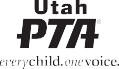 Masters - Board Files > Treasurer > General Forms > Bank Reconciliation Form.inddTOTALTOTALTOTALTOTAL